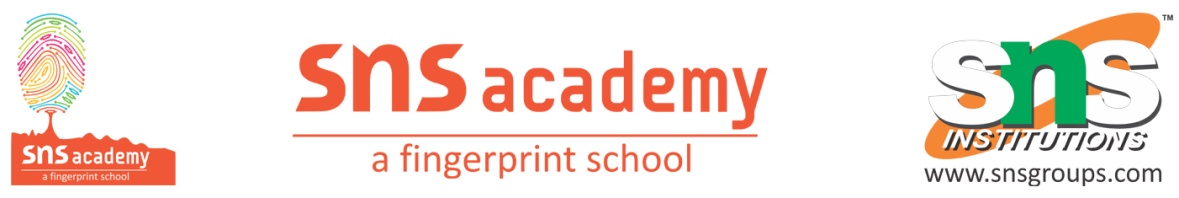 	       Ch – 10 : Reaching the age of adolescenceName a gland which transports secretions through ducts.What are hormones?What is menstruation?What is menopause?What is meant by adolescence?What is vital change which marks puberty in boys and girls?Why do boys have a hoarse voice at puberty?What do you mean by reproductive health?What is the role of hormones in completing the life history of insects and frogs?10. One day Seema’s uncle visited her place. Seema prepared dinner for him. When she was about to put rock salt on the salad, her uncle interrupted her and asked to put iodised salt instead of rock salt. He also advised her to prefer iodised salt instead of rock salt. Why do you think Seema’s uncle advised her to have iodised salt instead of rock salt?11.It is said that height of a child depends upon the genes inherited from the parents. Are there factors other than genes that causes variation in height?12.Why we should not take medicines or drugs unless prescribed by a doctor?